SVOBODA – Lučice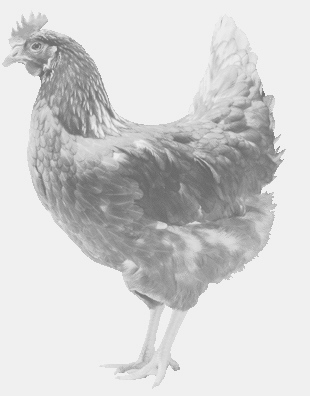  drůbežárna Vadín, www.drubezsvoboda.cz 569489358, 777989857NOSNÉ KUŘICE  barva červená a černáStáří:    21     týdnůCena:   270,- Kč/kusPátek 19. května 2023v 11.20 h. – Štěchovu kapličkyMožno objednat: 569 489 358 svoboda.lucice@seznam.cz